上海工程技术大学国际学生（进修生）入学申请表Shanghai University of Engineering ScienceApplication Form for International Students (NON DEGREE)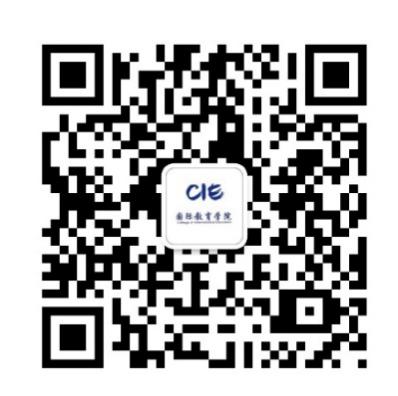 个人基本信息  Basic information个人基本信息  Basic information个人基本信息  Basic information个人基本信息  Basic information个人基本信息  Basic information个人基本信息  Basic information个人基本信息  Basic information个人基本信息  Basic information个人基本信息  Basic information个人基本信息  Basic information个人基本信息  Basic information个人基本信息  Basic information个人基本信息  Basic information个人基本信息  Basic information个人基本信息  Basic information个人基本信息  Basic information个人基本信息  Basic information个人基本信息  Basic information个人基本信息  Basic information个人基本信息  Basic information个人基本信息  Basic information护照姓名Namein Passport姓 Surname姓 Surname姓 Surname中文姓名   Chinese name中文姓名   Chinese name中文姓名   Chinese name中文姓名   Chinese name中文姓名   Chinese name中文姓名   Chinese name中文姓名   Chinese name中文姓名   Chinese name中文姓名   Chinese name照片Photo护照姓名Namein Passport名 Given name 名 Given name 名 Given name 照片Photo国籍Nationality 性别Gender性别Gender男 Male  男 Male  男 Male  男 Male  婚姻状况Marital Status婚姻状况Marital Status婚姻状况Marital Status婚姻状况Marital Status已婚 Married 已婚 Married 已婚 Married 已婚 Married 已婚 Married 照片Photo国籍Nationality 性别Gender性别Gender女Female 女Female 女Female 女Female 婚姻状况Marital Status婚姻状况Marital Status婚姻状况Marital Status婚姻状况Marital Status未婚 Single 未婚 Single 未婚 Single 未婚 Single 未婚 Single 照片Photo出生日期Date of Birth 年/YYYY    月/MM   日/DD               年/YYYY    月/MM   日/DD               年/YYYY    月/MM   日/DD               年/YYYY    月/MM   日/DD               年/YYYY    月/MM   日/DD               年/YYYY    月/MM   日/DD               年/YYYY    月/MM   日/DD               年/YYYY    月/MM   日/DD               年/YYYY    月/MM   日/DD               年/YYYY    月/MM   日/DD               出生地点Place of Birth出生地点Place of Birth出生地点Place of Birth出生地点Place of Birth照片Photo护照号码Passport No.护照有效期Valid until护照有效期Valid until护照有效期Valid until护照有效期Valid until护照有效期Valid until         年/YYYY        月/MM         日/DD         年/YYYY        月/MM         日/DD         年/YYYY        月/MM         日/DD         年/YYYY        月/MM         日/DD         年/YYYY        月/MM         日/DD         年/YYYY        月/MM         日/DD         年/YYYY        月/MM         日/DD         年/YYYY        月/MM         日/DD         年/YYYY        月/MM         日/DD         年/YYYY        月/MM         日/DD宗教Religion最高学历Degree Obtained最高学历Degree Obtained最高学历Degree Obtained最高学历Degree Obtained最高学历Degree Obtained母语First Language母语First Language母语First Language母语First Language职业Occupation工作或学习单位Place of work or study工作或学习单位Place of work or study工作或学习单位Place of work or study工作或学习单位Place of work or study工作或学习单位Place of work or study在华手机Mobile in China电子信箱E-mail电子信箱E-mail电子信箱E-mail电子信箱E-mail电子信箱E-mail邮寄地址Mailing  Address街道Street_______________________________________________    城市City_________________国家Country_____________________________________________    邮政编码 Postcode_________________电话 Home Tel/Mobile   __________________街道Street_______________________________________________    城市City_________________国家Country_____________________________________________    邮政编码 Postcode_________________电话 Home Tel/Mobile   __________________街道Street_______________________________________________    城市City_________________国家Country_____________________________________________    邮政编码 Postcode_________________电话 Home Tel/Mobile   __________________街道Street_______________________________________________    城市City_________________国家Country_____________________________________________    邮政编码 Postcode_________________电话 Home Tel/Mobile   __________________街道Street_______________________________________________    城市City_________________国家Country_____________________________________________    邮政编码 Postcode_________________电话 Home Tel/Mobile   __________________街道Street_______________________________________________    城市City_________________国家Country_____________________________________________    邮政编码 Postcode_________________电话 Home Tel/Mobile   __________________街道Street_______________________________________________    城市City_________________国家Country_____________________________________________    邮政编码 Postcode_________________电话 Home Tel/Mobile   __________________街道Street_______________________________________________    城市City_________________国家Country_____________________________________________    邮政编码 Postcode_________________电话 Home Tel/Mobile   __________________街道Street_______________________________________________    城市City_________________国家Country_____________________________________________    邮政编码 Postcode_________________电话 Home Tel/Mobile   __________________街道Street_______________________________________________    城市City_________________国家Country_____________________________________________    邮政编码 Postcode_________________电话 Home Tel/Mobile   __________________街道Street_______________________________________________    城市City_________________国家Country_____________________________________________    邮政编码 Postcode_________________电话 Home Tel/Mobile   __________________街道Street_______________________________________________    城市City_________________国家Country_____________________________________________    邮政编码 Postcode_________________电话 Home Tel/Mobile   __________________街道Street_______________________________________________    城市City_________________国家Country_____________________________________________    邮政编码 Postcode_________________电话 Home Tel/Mobile   __________________街道Street_______________________________________________    城市City_________________国家Country_____________________________________________    邮政编码 Postcode_________________电话 Home Tel/Mobile   __________________街道Street_______________________________________________    城市City_________________国家Country_____________________________________________    邮政编码 Postcode_________________电话 Home Tel/Mobile   __________________街道Street_______________________________________________    城市City_________________国家Country_____________________________________________    邮政编码 Postcode_________________电话 Home Tel/Mobile   __________________街道Street_______________________________________________    城市City_________________国家Country_____________________________________________    邮政编码 Postcode_________________电话 Home Tel/Mobile   __________________街道Street_______________________________________________    城市City_________________国家Country_____________________________________________    邮政编码 Postcode_________________电话 Home Tel/Mobile   __________________街道Street_______________________________________________    城市City_________________国家Country_____________________________________________    邮政编码 Postcode_________________电话 Home Tel/Mobile   __________________街道Street_______________________________________________    城市City_________________国家Country_____________________________________________    邮政编码 Postcode_________________电话 Home Tel/Mobile   __________________海外住址Permanent Address街道Street_______________________________________________    城市City_________________国家Country____________________________________             邮政编码 Postcode_________________电话 Home Tel/Mobile  __________________街道Street_______________________________________________    城市City_________________国家Country____________________________________             邮政编码 Postcode_________________电话 Home Tel/Mobile  __________________街道Street_______________________________________________    城市City_________________国家Country____________________________________             邮政编码 Postcode_________________电话 Home Tel/Mobile  __________________街道Street_______________________________________________    城市City_________________国家Country____________________________________             邮政编码 Postcode_________________电话 Home Tel/Mobile  __________________街道Street_______________________________________________    城市City_________________国家Country____________________________________             邮政编码 Postcode_________________电话 Home Tel/Mobile  __________________街道Street_______________________________________________    城市City_________________国家Country____________________________________             邮政编码 Postcode_________________电话 Home Tel/Mobile  __________________街道Street_______________________________________________    城市City_________________国家Country____________________________________             邮政编码 Postcode_________________电话 Home Tel/Mobile  __________________街道Street_______________________________________________    城市City_________________国家Country____________________________________             邮政编码 Postcode_________________电话 Home Tel/Mobile  __________________街道Street_______________________________________________    城市City_________________国家Country____________________________________             邮政编码 Postcode_________________电话 Home Tel/Mobile  __________________街道Street_______________________________________________    城市City_________________国家Country____________________________________             邮政编码 Postcode_________________电话 Home Tel/Mobile  __________________街道Street_______________________________________________    城市City_________________国家Country____________________________________             邮政编码 Postcode_________________电话 Home Tel/Mobile  __________________街道Street_______________________________________________    城市City_________________国家Country____________________________________             邮政编码 Postcode_________________电话 Home Tel/Mobile  __________________街道Street_______________________________________________    城市City_________________国家Country____________________________________             邮政编码 Postcode_________________电话 Home Tel/Mobile  __________________街道Street_______________________________________________    城市City_________________国家Country____________________________________             邮政编码 Postcode_________________电话 Home Tel/Mobile  __________________街道Street_______________________________________________    城市City_________________国家Country____________________________________             邮政编码 Postcode_________________电话 Home Tel/Mobile  __________________街道Street_______________________________________________    城市City_________________国家Country____________________________________             邮政编码 Postcode_________________电话 Home Tel/Mobile  __________________街道Street_______________________________________________    城市City_________________国家Country____________________________________             邮政编码 Postcode_________________电话 Home Tel/Mobile  __________________街道Street_______________________________________________    城市City_________________国家Country____________________________________             邮政编码 Postcode_________________电话 Home Tel/Mobile  __________________街道Street_______________________________________________    城市City_________________国家Country____________________________________             邮政编码 Postcode_________________电话 Home Tel/Mobile  __________________街道Street_______________________________________________    城市City_________________国家Country____________________________________             邮政编码 Postcode_________________电话 Home Tel/Mobile  __________________最近三次入境签证记录3 recent Visas to China签证号 Visa No签证号 Visa No签证号 Visa No逗留时间（月）Duration(months)逗留时间（月）Duration(months)逗留时间（月）Duration(months)逗留时间（月）Duration(months)逗留时间（月）Duration(months)逗留时间（月）Duration(months)逗留时间（月）Duration(months)逗留时间（月）Duration(months)签证类型Visa  type签证类型Visa  type签证类型Visa  type签证类型Visa  type签证类型Visa  type原因 Reason原因 Reason原因 Reason原因 Reason最近三次入境签证记录3 recent Visas to China111最近三次入境签证记录3 recent Visas to China222最近三次入境签证记录3 recent Visas to China333国内紧急联络人 Emergency Contact 国内紧急联络人 Emergency Contact 国内紧急联络人 Emergency Contact 国内紧急联络人 Emergency Contact 国内紧急联络人 Emergency Contact 国内紧急联络人 Emergency Contact 国内紧急联络人 Emergency Contact 国内紧急联络人 Emergency Contact 国内紧急联络人 Emergency Contact 国内紧急联络人 Emergency Contact 国内紧急联络人 Emergency Contact 国内紧急联络人 Emergency Contact 国内紧急联络人 Emergency Contact 国内紧急联络人 Emergency Contact 国内紧急联络人 Emergency Contact 国内紧急联络人 Emergency Contact 国内紧急联络人 Emergency Contact 国内紧急联络人 Emergency Contact 国内紧急联络人 Emergency Contact 国内紧急联络人 Emergency Contact 国内紧急联络人 Emergency Contact 姓名Name姓名Name与本人关系   Relationship与本人关系   Relationship与本人关系   Relationship与本人关系   Relationship与本人关系   Relationship与本人关系   Relationship与本人关系   Relationship与本人关系   Relationship联系电话 Tel 联系电话 Tel 联系电话 Tel 联系电话 Tel 联系电话 Tel 联系电话 Tel 联系电话 Tel 联系电话 Tel 电子邮箱 Email 电子邮箱 Email 电子邮箱 Email 在华紧急联络人 Emergency Contact in China在华紧急联络人 Emergency Contact in China在华紧急联络人 Emergency Contact in China在华紧急联络人 Emergency Contact in China在华紧急联络人 Emergency Contact in China在华紧急联络人 Emergency Contact in China在华紧急联络人 Emergency Contact in China在华紧急联络人 Emergency Contact in China在华紧急联络人 Emergency Contact in China在华紧急联络人 Emergency Contact in China在华紧急联络人 Emergency Contact in China在华紧急联络人 Emergency Contact in China在华紧急联络人 Emergency Contact in China在华紧急联络人 Emergency Contact in China在华紧急联络人 Emergency Contact in China在华紧急联络人 Emergency Contact in China在华紧急联络人 Emergency Contact in China在华紧急联络人 Emergency Contact in China在华紧急联络人 Emergency Contact in China在华紧急联络人 Emergency Contact in China在华紧急联络人 Emergency Contact in China姓名Name姓名Name与本人关系   Relationship与本人关系   Relationship与本人关系   Relationship与本人关系   Relationship与本人关系   Relationship与本人关系   Relationship与本人关系   Relationship与本人关系   Relationship联系电话 Tel 联系电话 Tel 联系电话 Tel 联系电话 Tel 联系电话 Tel 联系电话 Tel 联系电话 Tel 联系电话 Tel 电子邮箱 Email 电子邮箱 Email 电子邮箱 Email 学习经历（从最高学历起和汉语学习经历）Education Bachground (From Degree Obtained to Chinese Learning)学习经历（从最高学历起和汉语学习经历）Education Bachground (From Degree Obtained to Chinese Learning)学习经历（从最高学历起和汉语学习经历）Education Bachground (From Degree Obtained to Chinese Learning)学习经历（从最高学历起和汉语学习经历）Education Bachground (From Degree Obtained to Chinese Learning)学习经历（从最高学历起和汉语学习经历）Education Bachground (From Degree Obtained to Chinese Learning)学习经历（从最高学历起和汉语学习经历）Education Bachground (From Degree Obtained to Chinese Learning)学习经历（从最高学历起和汉语学习经历）Education Bachground (From Degree Obtained to Chinese Learning)学习经历（从最高学历起和汉语学习经历）Education Bachground (From Degree Obtained to Chinese Learning)学习经历（从最高学历起和汉语学习经历）Education Bachground (From Degree Obtained to Chinese Learning)学习经历（从最高学历起和汉语学习经历）Education Bachground (From Degree Obtained to Chinese Learning)学习经历（从最高学历起和汉语学习经历）Education Bachground (From Degree Obtained to Chinese Learning)学习经历（从最高学历起和汉语学习经历）Education Bachground (From Degree Obtained to Chinese Learning)学习经历（从最高学历起和汉语学习经历）Education Bachground (From Degree Obtained to Chinese Learning)学习经历（从最高学历起和汉语学习经历）Education Bachground (From Degree Obtained to Chinese Learning)学习经历（从最高学历起和汉语学习经历）Education Bachground (From Degree Obtained to Chinese Learning)学习经历（从最高学历起和汉语学习经历）Education Bachground (From Degree Obtained to Chinese Learning)学习经历（从最高学历起和汉语学习经历）Education Bachground (From Degree Obtained to Chinese Learning)学习经历（从最高学历起和汉语学习经历）Education Bachground (From Degree Obtained to Chinese Learning)学习经历（从最高学历起和汉语学习经历）Education Bachground (From Degree Obtained to Chinese Learning)学习经历（从最高学历起和汉语学习经历）Education Bachground (From Degree Obtained to Chinese Learning)学习经历（从最高学历起和汉语学习经历）Education Bachground (From Degree Obtained to Chinese Learning)学校名称 Institute学校名称 Institute在校时间 Duration (From—to)在校时间 Duration (From—to)在校时间 Duration (From—to)在校时间 Duration (From—to)在校时间 Duration (From—to)在校时间 Duration (From—to)在校时间 Duration (From—to)专业 Major专业 Major专业 Major专业 Major专业 Major专业 Major专业 Major所获文凭 Diploma or Certificate所获文凭 Diploma or Certificate所获文凭 Diploma or Certificate所获文凭 Diploma or Certificate所获文凭 Diploma or Certificate————————————————————————————	语言能力 Language Proficiency	语言能力 Language Proficiency	语言能力 Language Proficiency	语言能力 Language Proficiency	语言能力 Language Proficiency	语言能力 Language Proficiency	语言能力 Language Proficiency	语言能力 Language Proficiency	语言能力 Language Proficiency	语言能力 Language Proficiency	语言能力 Language Proficiency	语言能力 Language Proficiency	语言能力 Language Proficiency	语言能力 Language Proficiency	语言能力 Language Proficiency	语言能力 Language Proficiency	语言能力 Language Proficiency	语言能力 Language Proficiency	语言能力 Language Proficiency	语言能力 Language Proficiency	语言能力 Language Proficiency汉语能力Chinese Proficiency汉语能力Chinese Proficiency□母语 Native□流利 Fluent□高级 Advanced□良好 Conversational□一般 Basic□不会 None□母语 Native□流利 Fluent□高级 Advanced□良好 Conversational□一般 Basic□不会 None□母语 Native□流利 Fluent□高级 Advanced□良好 Conversational□一般 Basic□不会 None□母语 Native□流利 Fluent□高级 Advanced□良好 Conversational□一般 Basic□不会 None□母语 Native□流利 Fluent□高级 Advanced□良好 Conversational□一般 Basic□不会 None□母语 Native□流利 Fluent□高级 Advanced□良好 Conversational□一般 Basic□不会 None□母语 Native□流利 Fluent□高级 Advanced□良好 Conversational□一般 Basic□不会 None□母语 Native□流利 Fluent□高级 Advanced□良好 Conversational□一般 Basic□不会 None□母语 Native□流利 Fluent□高级 Advanced□良好 Conversational□一般 Basic□不会 None□母语 Native□流利 Fluent□高级 Advanced□良好 Conversational□一般 Basic□不会 None□母语 Native□流利 Fluent□高级 Advanced□良好 Conversational□一般 Basic□不会 None□母语 Native□流利 Fluent□高级 Advanced□良好 Conversational□一般 Basic□不会 NoneTest(s) taken:HSK: Level____;Others_______.Test(s) taken:HSK: Level____;Others_______.Test(s) taken:HSK: Level____;Others_______.Test(s) taken:HSK: Level____;Others_______.Test(s) taken:HSK: Level____;Others_______.Test(s) taken:HSK: Level____;Others_______.Test(s) taken:HSK: Level____;Others_______.英语能力English Proficiency英语能力English Proficiency□母语 Native□流利 Fluent□高级 Advanced□良好 Conversational□一般 Basic□不会 None□母语 Native□流利 Fluent□高级 Advanced□良好 Conversational□一般 Basic□不会 None□母语 Native□流利 Fluent□高级 Advanced□良好 Conversational□一般 Basic□不会 None□母语 Native□流利 Fluent□高级 Advanced□良好 Conversational□一般 Basic□不会 None□母语 Native□流利 Fluent□高级 Advanced□良好 Conversational□一般 Basic□不会 None□母语 Native□流利 Fluent□高级 Advanced□良好 Conversational□一般 Basic□不会 None□母语 Native□流利 Fluent□高级 Advanced□良好 Conversational□一般 Basic□不会 None□母语 Native□流利 Fluent□高级 Advanced□良好 Conversational□一般 Basic□不会 None□母语 Native□流利 Fluent□高级 Advanced□良好 Conversational□一般 Basic□不会 None□母语 Native□流利 Fluent□高级 Advanced□良好 Conversational□一般 Basic□不会 None□母语 Native□流利 Fluent□高级 Advanced□良好 Conversational□一般 Basic□不会 None□母语 Native□流利 Fluent□高级 Advanced□良好 Conversational□一般 Basic□不会 NoneTest(s) takenTOEFL____;GMAT____;GRE____;IELTS____;Others____;Test(s) takenTOEFL____;GMAT____;GRE____;IELTS____;Others____;Test(s) takenTOEFL____;GMAT____;GRE____;IELTS____;Others____;Test(s) takenTOEFL____;GMAT____;GRE____;IELTS____;Others____;Test(s) takenTOEFL____;GMAT____;GRE____;IELTS____;Others____;Test(s) takenTOEFL____;GMAT____;GRE____;IELTS____;Others____;Test(s) takenTOEFL____;GMAT____;GRE____;IELTS____;Others____;其他Others其他Others学习计划  Study Plan学习计划  Study Plan学习计划  Study Plan学习计划  Study Plan学习计划  Study Plan学习计划  Study Plan学习计划  Study Plan学习计划  Study Plan学习计划  Study Plan学习计划  Study Plan学习计划  Study Plan学习计划  Study Plan学习计划  Study Plan学习计划  Study Plan学习计划  Study Plan学习计划  Study Plan学习计划  Study Plan学习计划  Study Plan学习计划  Study Plan学习计划  Study Plan学习计划  Study Plan计划学习期限Duration of study计划学习期限Duration of study计划学习期限Duration of study自           年      月    至      年      月From    YYYY    MM   to     YYYY     MM自           年      月    至      年      月From    YYYY    MM   to     YYYY     MM自           年      月    至      年      月From    YYYY    MM   to     YYYY     MM自           年      月    至      年      月From    YYYY    MM   to     YYYY     MM自           年      月    至      年      月From    YYYY    MM   to     YYYY     MM自           年      月    至      年      月From    YYYY    MM   to     YYYY     MM自           年      月    至      年      月From    YYYY    MM   to     YYYY     MM自           年      月    至      年      月From    YYYY    MM   to     YYYY     MM自           年      月    至      年      月From    YYYY    MM   to     YYYY     MM自           年      月    至      年      月From    YYYY    MM   to     YYYY     MM自           年      月    至      年      月From    YYYY    MM   to     YYYY     MM自           年      月    至      年      月From    YYYY    MM   to     YYYY     MM自           年      月    至      年      月From    YYYY    MM   to     YYYY     MM自           年      月    至      年      月From    YYYY    MM   to     YYYY     MM自           年      月    至      年      月From    YYYY    MM   to     YYYY     MM自           年      月    至      年      月From    YYYY    MM   to     YYYY     MM自           年      月    至      年      月From    YYYY    MM   to     YYYY     MM自           年      月    至      年      月From    YYYY    MM   to     YYYY     MM经费来源Financial Support经费来源Financial Support经费来源Financial Support□自费Self-paid                                    □校际交换项目 Exchange Program□外国政府奖学金 Overseas Scholarship                □其他/Others□自费Self-paid                                    □校际交换项目 Exchange Program□外国政府奖学金 Overseas Scholarship                □其他/Others□自费Self-paid                                    □校际交换项目 Exchange Program□外国政府奖学金 Overseas Scholarship                □其他/Others□自费Self-paid                                    □校际交换项目 Exchange Program□外国政府奖学金 Overseas Scholarship                □其他/Others□自费Self-paid                                    □校际交换项目 Exchange Program□外国政府奖学金 Overseas Scholarship                □其他/Others□自费Self-paid                                    □校际交换项目 Exchange Program□外国政府奖学金 Overseas Scholarship                □其他/Others□自费Self-paid                                    □校际交换项目 Exchange Program□外国政府奖学金 Overseas Scholarship                □其他/Others□自费Self-paid                                    □校际交换项目 Exchange Program□外国政府奖学金 Overseas Scholarship                □其他/Others□自费Self-paid                                    □校际交换项目 Exchange Program□外国政府奖学金 Overseas Scholarship                □其他/Others□自费Self-paid                                    □校际交换项目 Exchange Program□外国政府奖学金 Overseas Scholarship                □其他/Others□自费Self-paid                                    □校际交换项目 Exchange Program□外国政府奖学金 Overseas Scholarship                □其他/Others□自费Self-paid                                    □校际交换项目 Exchange Program□外国政府奖学金 Overseas Scholarship                □其他/Others□自费Self-paid                                    □校际交换项目 Exchange Program□外国政府奖学金 Overseas Scholarship                □其他/Others□自费Self-paid                                    □校际交换项目 Exchange Program□外国政府奖学金 Overseas Scholarship                □其他/Others□自费Self-paid                                    □校际交换项目 Exchange Program□外国政府奖学金 Overseas Scholarship                □其他/Others□自费Self-paid                                    □校际交换项目 Exchange Program□外国政府奖学金 Overseas Scholarship                □其他/Others□自费Self-paid                                    □校际交换项目 Exchange Program□外国政府奖学金 Overseas Scholarship                □其他/Others□自费Self-paid                                    □校际交换项目 Exchange Program□外国政府奖学金 Overseas Scholarship                □其他/Others有无过往犯罪或违规记录，如有，请说明Please clarify if any illegal or criminal有无过往犯罪或违规记录，如有，请说明Please clarify if any illegal or criminal有无过往犯罪或违规记录，如有，请说明Please clarify if any illegal or criminal□无 None□有 Yes__________________________________________________.□无 None□有 Yes__________________________________________________.□无 None□有 Yes__________________________________________________.□无 None□有 Yes__________________________________________________.□无 None□有 Yes__________________________________________________.□无 None□有 Yes__________________________________________________.□无 None□有 Yes__________________________________________________.□无 None□有 Yes__________________________________________________.□无 None□有 Yes__________________________________________________.□无 None□有 Yes__________________________________________________.□无 None□有 Yes__________________________________________________.□无 None□有 Yes__________________________________________________.□无 None□有 Yes__________________________________________________.□无 None□有 Yes__________________________________________________.□无 None□有 Yes__________________________________________________.□无 None□有 Yes__________________________________________________.□无 None□有 Yes__________________________________________________.□无 None□有 Yes__________________________________________________.申请类别/项目Type of Application/Program申请类别/项目Type of Application/Program申请类别/项目Type of Application/Program□A  语言生Chinese Language        □B  预科生 Pre College Chinese Language  □C  普通进修生 Other Non-degree    □D  交换交流生 Exchange   专业Major：                      □A  语言生Chinese Language        □B  预科生 Pre College Chinese Language  □C  普通进修生 Other Non-degree    □D  交换交流生 Exchange   专业Major：                      □A  语言生Chinese Language        □B  预科生 Pre College Chinese Language  □C  普通进修生 Other Non-degree    □D  交换交流生 Exchange   专业Major：                      □A  语言生Chinese Language        □B  预科生 Pre College Chinese Language  □C  普通进修生 Other Non-degree    □D  交换交流生 Exchange   专业Major：                      □A  语言生Chinese Language        □B  预科生 Pre College Chinese Language  □C  普通进修生 Other Non-degree    □D  交换交流生 Exchange   专业Major：                      □A  语言生Chinese Language        □B  预科生 Pre College Chinese Language  □C  普通进修生 Other Non-degree    □D  交换交流生 Exchange   专业Major：                      □A  语言生Chinese Language        □B  预科生 Pre College Chinese Language  □C  普通进修生 Other Non-degree    □D  交换交流生 Exchange   专业Major：                      □A  语言生Chinese Language        □B  预科生 Pre College Chinese Language  □C  普通进修生 Other Non-degree    □D  交换交流生 Exchange   专业Major：                      □A  语言生Chinese Language        □B  预科生 Pre College Chinese Language  □C  普通进修生 Other Non-degree    □D  交换交流生 Exchange   专业Major：                      □A  语言生Chinese Language        □B  预科生 Pre College Chinese Language  □C  普通进修生 Other Non-degree    □D  交换交流生 Exchange   专业Major：                      □A  语言生Chinese Language        □B  预科生 Pre College Chinese Language  □C  普通进修生 Other Non-degree    □D  交换交流生 Exchange   专业Major：                      □A  语言生Chinese Language        □B  预科生 Pre College Chinese Language  □C  普通进修生 Other Non-degree    □D  交换交流生 Exchange   专业Major：                      □A  语言生Chinese Language        □B  预科生 Pre College Chinese Language  □C  普通进修生 Other Non-degree    □D  交换交流生 Exchange   专业Major：                      □A  语言生Chinese Language        □B  预科生 Pre College Chinese Language  □C  普通进修生 Other Non-degree    □D  交换交流生 Exchange   专业Major：                      □A  语言生Chinese Language        □B  预科生 Pre College Chinese Language  □C  普通进修生 Other Non-degree    □D  交换交流生 Exchange   专业Major：                      □A  语言生Chinese Language        □B  预科生 Pre College Chinese Language  □C  普通进修生 Other Non-degree    □D  交换交流生 Exchange   专业Major：                      □A  语言生Chinese Language        □B  预科生 Pre College Chinese Language  □C  普通进修生 Other Non-degree    □D  交换交流生 Exchange   专业Major：                      □A  语言生Chinese Language        □B  预科生 Pre College Chinese Language  □C  普通进修生 Other Non-degree    □D  交换交流生 Exchange   专业Major：                      个人学习计划Personal Study planPlease state your study plan for the Study Abroad period, in terms of Chinese language learning, academic study and cultural experience etc.个人学习计划Personal Study planPlease state your study plan for the Study Abroad period, in terms of Chinese language learning, academic study and cultural experience etc.完成目标课程后打算Plans after study in China完成目标课程后打算Plans after study in China附加信息（健康状况、过敏事项等，如有需要请另附纸张）Additional information you consider necessary (Medical problems, allergies etc. Please continue on a separate sheet if necessary)附加信息（健康状况、过敏事项等，如有需要请另附纸张）Additional information you consider necessary (Medical problems, allergies etc. Please continue on a separate sheet if necessary)以下由代理人或推荐学校填写For Introducer or Institutes推荐机构或代理人  Introducer  （需提供推荐机构协议或代理人法定证件  Contract or Identification of Introducer）以下由代理人或推荐学校填写For Introducer or Institutes推荐机构或代理人  Introducer  （需提供推荐机构协议或代理人法定证件  Contract or Identification of Introducer）推荐学校/单位 Institute/Company推荐学校/单位 Institute/Company单位 Institute/Company :姓名 Name :职位 Position :地址 Address :电话Tel :电子邮箱 Email :签字 Signature :                         日期 Date :报名需要的材料 Required application documents报名表。请完整填写报名表，不符合要求者不予处理。Application Form。Please fill ALL the blanks. Failure to do so shall be considered as incomplete application.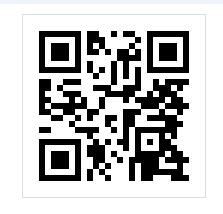 护照首页。Copy of passport front page 照片。Photo. 临时住宿登记表。Registration form for temporary residence 网上信息登记：微信扫描二维码或者通过下面的网址登记Basic information on line Registration： Scan the QR code with Wechat App or visit http://zp56397jn3eggk0j.mikecrm.com/pzBASfC报名需要的材料 Required application documents报名表。请完整填写报名表，不符合要求者不予处理。Application Form。Please fill ALL the blanks. Failure to do so shall be considered as incomplete application.护照首页。Copy of passport front page 照片。Photo. 临时住宿登记表。Registration form for temporary residence 网上信息登记：微信扫描二维码或者通过下面的网址登记Basic information on line Registration： Scan the QR code with Wechat App or visit http://zp56397jn3eggk0j.mikecrm.com/pzBASfC新生告知书Notice缺课超过为20%的学生将收到缺勤警告，学校对收到两次缺勤警告者勒令退学，同时出入境管理部门将注销其学习签证或居留许可。Student who is absent for more than one-fifth of the classes will receive absence warning from the university and with two absence warnings the student will be expelled from University. Meanwhile, immigration office will cancel his or her student visa or residence permit.休学申请应于开学后八周内提出；退学申请应于开学后两周内提出。休学或退学后，学校将按照相关规定注销其学生签证。In the first 8 weeks, you could apply for suspension. And if you need to drop out, you must apply in the first 2 weeks. Meanwhile, immigration office will cancel his or her student visa or residence permit.所有学生应购买“留学生来华医疗保险”，学校可代为购买。All the students are required to purchase Comprehensive Insurance & Protection Scheme.新生告知书Notice缺课超过为20%的学生将收到缺勤警告，学校对收到两次缺勤警告者勒令退学，同时出入境管理部门将注销其学习签证或居留许可。Student who is absent for more than one-fifth of the classes will receive absence warning from the university and with two absence warnings the student will be expelled from University. Meanwhile, immigration office will cancel his or her student visa or residence permit.休学申请应于开学后八周内提出；退学申请应于开学后两周内提出。休学或退学后，学校将按照相关规定注销其学生签证。In the first 8 weeks, you could apply for suspension. And if you need to drop out, you must apply in the first 2 weeks. Meanwhile, immigration office will cancel his or her student visa or residence permit.所有学生应购买“留学生来华医疗保险”，学校可代为购买。All the students are required to purchase Comprehensive Insurance & Protection Scheme.申请人保证：I hereby affirm that:上述各项中所提供的情况是真实无误的。All the information given in this form is true and correct.在中国学习期间遵守中国政府的法律和学校的规章制度。I shall abide by the laws of the Chinese Government and the regulations of the school.在学期间任何意外或经济问题本人将承担全部责任。I will take the responsibilities for and incidents or financial problems.  申请人签名Signature：                         日期Date            年YYYY       月MM        日 DD              :                                                               (无此签名，申请无效/The application is invalid without signature)申请人保证：I hereby affirm that:上述各项中所提供的情况是真实无误的。All the information given in this form is true and correct.在中国学习期间遵守中国政府的法律和学校的规章制度。I shall abide by the laws of the Chinese Government and the regulations of the school.在学期间任何意外或经济问题本人将承担全部责任。I will take the responsibilities for and incidents or financial problems.  申请人签名Signature：                         日期Date            年YYYY       月MM        日 DD              :                                                               (无此签名，申请无效/The application is invalid without signature)